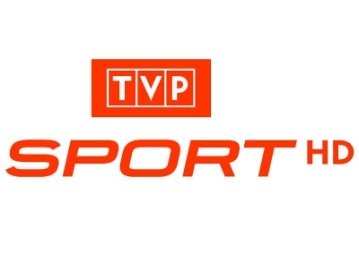 Jesień w TVP SportNadchodząca jesień zapowiada wielkie sportowe emocje na Antenach TVP. Już pod koniec sierpnia widzowie obejrzą Eurobasket 2017 z udziałem reprezentacji Polski. Później TVP będzie transmitować mistrzostwa świata w innych dyscyplinach olimpijskich: kolarstwie szosowym i górskim, kajakarstwie, wioślarstwie, podnoszeniu ciężarów i judo. We wrześniu i październiku odbędą się ostatnie turnieje tenisowe z cyklu WTA z udziałem Agnieszki Radwańskiej. W listopadzie widzowie telewizji publicznej będą mogli obejrzeć zawody Pucharu Świata w zimowych dyscyplinach: skokach i biegach narciarskich oraz łyżwiarstwie szybkim. W TVP Sport nie zabraknie też emocji piłkarskich. Jeśli Legia Warszawa awansuje do Ligi Europy, jej mecze będzie transmitować TVP2 (dodatkowe mecze tych rozgrywek w TVP Sport). W TVP Sport będzie można śledzić kolejny sezon Pucharu Niemiec. O trofeum powinni walczyć: Bayern Monachium z Robertem Lewandowskim w składzie, a także Borussia Dortmund z Łukaszem Piszczkiem. W ofercie znajdą się także towarzyskie mecze reprezentacji Polski i mistrzów świata – Niemców (w listopadzie, jeśli obie drużyny awansują do mistrzostw świata w Rosji bez konieczności rozgrywania baraży). Specjalny magazyn piłkarskiej Ekstraklasy „Gol Ekstra” w poniedziałki w TVP1 (ok. godz. 23:30), a wszystkie bramki będzie można zobaczyć w serwisach informacyjnych TVP. Ofertę piłkarską uzupełnią kanały klubowe Bayernu Monachium (środa, godz. 18:00) i FC Barcelony (czwartek, godz. 18:00).Koniec lata to czas mistrzostw świata w dyscyplinach olimpijskich. Michał Kwiatkowski i Maja Włoszczowska liczą na kolejne medale – odpowiednio mistrzostw świata w kolarstwie szosowym (Bergen, 9-24 września) i górskim (Caims, 6-10 września). Apetyty na miejsce na podium związane są także z kajakarzami (Racice, finały 26-27 sierpnia) i wioślarzami (Sarasota, finały 29 września – 1 października). Natomiast ciężarowcy (Anaheim, 28 listopada – 5 grudnia) i judocy (Budapeszt, 28 sierpnia – 3 września) będą chcieli zrewanżować się za nieudane igrzyska w Rio de Janeiro. We wrześniu i październiku czas na ostatnie turnieje z tenisowego cyklu WTA, które zakończą się mistrzostwami tej organizacji w Singapurze. Wcześniej zostaną rozegrane zawody w Tokio, Wuhan, Pekinie i Moskwie. We wszystkich weźmie udział Agnieszka Radwańska, która przed dwoma laty okazała się najlepsza w Singapurze. Transmisje z tych turniejów pokaże TVP Sport.Pod koniec listopada na widzów czekają emocje związane ze sportami zimowymi. Ruszają zawody Pucharu Świata w skokach i biegach narciarskich z naszymi gwiazdami: Justyną Kowalczyk i Kamilem Stochem. To ważny sezon dla nich, bo w lutym 2018 odbędą się igrzyska w koreańskim Pjongczang. Skoki pokazywać będzie TVP1, a biegi – TVP2. Fanów hokeja czeka spora dawka emocji. Sezon rozpocznie mecz o Superpuchar Polski, który zaplanowano na 8 września, o godz. 18:15 (Cracovia – GKS Tychy). Natomiast trzy dni później (11 września, godz. 18:20) TVP Sport pokaże pierwszy mecz Polskiej Hokej Ligi (Orlik Opole – GKS Katowice). Natomiast od 4 października czekają nas mecze na najwyższym poziomie: rozgrywki NHL. Ofertę zimową uzupełniają zawody w łyżwiarstwie szybkim i figurowym.W jesiennej ramówce powrócą do TVP Sport cieszące się dużą popularnością magazyny publicystyczne: poniedziałek o godz. 20:15 to pora emisji „4-4-2”, na który zaprasza Dariusz Szpakowski; we wtorek o godz. 17:30 premiera magazynu „Pełnosprawni”, który będzie pokazywany także w Jedynce (niedziela, godz. 6:40). W poniedziałki czas na „Zwarcie” –godz. 17:30.EUROBASKETTVP Sport, 31 sierpnia (godz. 12:35)		Polska – SłoweniaTVP Sport, 2 września (12:35)		Polska – IslandiaTVP Sport, 3 września (18:50)		Finlandia – PolskaTVP Sport, 5 września (15:20)		Polska – FrancjaTVP Sport, 6 września (16:20)		Grecja – Polska Polacy pod wodzą Mike’a Taylora mają ambitne plany. Reprezentacja wystąpi w Finlandii bez Marcina Gortata, ale Przemysław Karnowski, Adam Waczyński, Mateusz Ponitka i ich koledzy chcą wyjść z grupy i zagrać w fazie pucharowej, która będzie już rozgrywana w Turcji. Mecze transmitować będzie TVP Sport.puchar niemiec i TOWARZYSKI MECZE REPREZENTACJI NIEMIECTVP Sport, 24 i 25 października 		Puchar Niemiec – II rundaTVP Sport, 14 listopada			Towarzyski meczTVP Sport, 19 i 20 grudnia			Puchar Niemiec – 1/8 finałuNiemcy to mistrzowie świata. Na stadionie w Kolonii zagrają już po zakończonych eliminacjach do mistrzostw świata Rosja 2018. Na murawie pojawią się najlepsi piłkarze tego zespołu: Manuel Neuer, Thomas Mueller czy Toni Kroos. W TVP Sport na bieżąco będzie można śledzić także rozgrywki Pucharu Niemiec, w którym wystąpi Bayern Monachium z Robertem Lewandowskim w składzie oraz Borussia Dortmund z Łukaszem Piszczkiem. Mecze II rundy już 25 i 26 października, 1/8 finału – 19 i 20 grudniaLIGA EUROPYTVP2 lub TVP Sport, 14 września, godz. 19:00 i 21:05TVP2 lub TVP Sport, 28 września, godz. 19:00 i 21:05TVP2 lub TVP Sport, 19 października, godz. 19:00 i 21:05TVP2 lub TVP Sport, 2 listopada, godz. 19:00 i 21:05TVP2 lub TVP Sport, 23 listopada, godz. 19:00 i 21:05TVP2 lub TVP Sport, 7 grudnia, godz. 19:00 i 21:05Liga Europy zyskuje na prestiżu i popularności. W ostatniej edycji triumfował Manchester United, pokonując w finale 2:0 Ajaks Amsterdam. W tym sezonie transmisje w TVP Sport, chyba, że w tych rozgrywkach zagra Legia Warszawa – wtedy jej spotkania pokaże TVP2.MISTRZOSTWA ŚWIATA W KOLARSTWIE GÓRSKIM I SZOSOWYMTVP Sport, 9 września	wyścig kobiet i mężczyzn MTBTVP Sport, 17 września 	jazda drużynowa na czas K i MTVP Sport, 18 września 	jazda na czas juniorek i orlikówTVP Sport, 19 września 			jazda na czas juniorów i elity kobietTVP Sport, 20 września 			jazda na czas elity mężczyznTVP Sport, 22 września 			wyścig ze startu wspólnego juniorek i orlikówTVP Sport, 23 września 			wyścig ze startu wspólnego juniorów i kobietTVP Sport, 24 września 			wyścig ze startu wspólnego elity mężczyznNasi kolarze od kilku lat znajdują się w czołówce najlepszych sportowców Polski. Rafał Majka to drugi kolarz Tour de Pologne 2017 i brązowy medalista olimpijski z Rio (2016), Maciej Bodnar wygrał w tym roku etap w Tour de France, a Michał Kwiatkowski był najlepszy w Strade Bianche, Mediolan – San Remo i Clasica San Sebastian. To także mistrz świata z 2014 roku z hiszpańskiej Ponferrady. Teraz czas na powtórkę, a są na to realne szanse na trasie w norweskim Bergen. Spragniona medali jest także podwójna wicemistrzyni olimpijska (2008 i 2016) Maja Włoszczowska. Czy w Australii po raz drugi w historii zostanie mistrzynią świata w kolarstwie górskim?TENISOWE TURNIEJE I MISTRZOSTWA WTATVP Sport, 18-24 września			Turniej WTA w TokioTVP Sport, 24-30 września			Turniej WTA w WuhanTVP Sport, 30 września-8 października		Turniej WTA w PekinieTVP Sport, 16-21 października 		Turniej WTA w MoskwieTVP Sport, 22-29 października		Mistrzostwa WTA w SingapurzeAgnieszka Radwańska należy do światowej czołówki kobiecego tenisa. W tym sezonie grała tylko raz w finale – na początku roku w Sydney. Teraz czas na końcówkę sezonu i m.in. zawody w Pekinie i Tokio, gdzie Polka już wygrywała. A na koniec roku mistrzostwa WTA, w których Radwańska była najlepsza w 2015 roku. Wszystkie mecze Polki w TVP Sport.PUCHAR ŚWIATA W SKOKACH, BIEGACH I Łyżwiarstwie szybkimTVP1, 17-18 listopada		PŚ w skokach – WisłaTVP2, 24-26 listopada 		PŚ w biegach narciarskich – RukaTVP Sport, 10-12 listopada		PŚ w łyżwiarstwie szybkim – HeerenveenListopad to początek rywalizacji w Pucharach Świata w biegach i skokach narciarskich oraz w łyżwiarstwie szybkim. Znów oczy Polaków będą zwrócone na skocznie – wszak faworytem do triumfu w całym cyklu PŚ będzie albo podwójny mistrz olimpijski Kamil Stoch, albo brązowy medalista ostatnich mistrzostw świata Piotr Żyła, albo zwycięzca Letniej Grand Prix Dawid Kubacki. Stoch wygrał rywalizację w sezonie 2013/14. W poprzednim był drugi, ale triumfował w Turnieju Czterech Skoczni. Teraz po wodzą trenera Stefana Horngachera cała mistrzowska drużyna liczy na kolejne triumfy i kolejne medale – w lutym 2018 roku zostaną bowiem rozegrane igrzyska olimpijskie w Pjongczang (transmisje w TVP). A inauguracja Pucharu Świata ma w tym roku wyjątkowy wymiar – światowa czołówka rozpocznie skakanie w Wiśle.W Finlandii sezon rozpoczną biegacze, z  Justyna Kowalczyk na czele. Polka czterokrotnie już sięgnęła po Kryształową Kulę za zwycięstwo w klasyfikacji końcowej Pucharu Świata. Teraz starty w tej imprezie będzie godziła – podobnie jak w poprzednich latach – z występami w biegach długodystansowych, do których prawa posiada TVP Sport. Na kanale sportowym TVP także relacje z Pucharu Świata w łyżwiarstwie szybkim, w której to dyscyplinie podczas ostatnich igrzysk wywalczyliśmy trzy medale (złoto Zbigniewa Bródki na 1500 m, srebro drużyny pań i brąz drużyny mężczyzn).